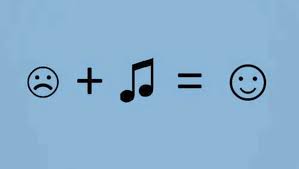 OA: OA 2Describir analíticamente los elementos del lenguaje musical y los procedimientos compositivos evidentes en la música escuchada, interpretada y creada, y su relación con el propósito expresivo.Reconocer el rol de la música en la sociedad, considerando sus propias experiencias musicales, contextos en que surge y las personas que la cultivan (OA7).Contenidos:PulsoMetrónomo  OA de la semana: Conocer  por medio de videos, imágenes y audiciones el pulso presente en la música y su medición. 	Habilidades:Reconocer y evidenciar el lenguaje técnico empleado en la asignatura 